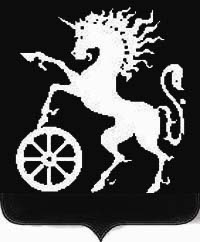 РОССИЙСКАЯ ФЕДЕРАЦИЯКРАСНОЯРСКИЙ КРАЙБОГОТОЛЬСКИЙ ГОРОДСКОЙ  СОВЕТ ДЕПУТАТОВПЯТОГО СОЗЫВАР Е Ш Е Н И Е04.06.2020                                         г. Боготол                                        № 20-277 Об информировании населения о возможности распространения социально значимых заболеваний и заболеваний, представляющих опасность для окружающих, на территории муниципального образования город Боготол, а также информировании об угрозе возникновения и о возникновении эпидемийС целью соблюдение прав граждан в сфере охраны здоровья, руководствуясь статьей 17 Федерального закона от 21.11.2011 № 323-ФЗ «Об основах охраны здоровья граждан в Российской Федерации», статьей 3 Закона Красноярского края от 24.10.2013 № 5-1712 «Об осуществлении органами местного самоуправления муниципальных районов и городских округов края отдельных полномочий в сфере охраны здоровья граждан», руководствуясь статьями  32, 70  Устава города Боготола Боготольский городской Совет депутатов РЕШИЛ:	1. В целях информирования населения о возможности распространения социально значимых заболеваний и заболеваний, представляющих опасность для окружающих, на территории муниципального образования город Боготол, а также при осуществлении информирования населения об угрозе возникновения и о возникновении эпидемий Администрация города Боготола  на основе ежегодных статистических данных доводит до сведения населения муниципального образования город Боготол необходимую информацию.2. Администрация города Боготола  осуществляет информирование населения муниципального образования о возможности распространения социально значимых заболеваний и заболеваний, представляющих опасность для окружающих, на территории муниципального образования город Боготол в срок не позднее 30 календарных дней со дня получения соответствующих статистических данных. Информирование населения муниципального образования город Боготол об угрозе возникновения и о возникновении эпидемий на территории муниципального образования город Боготол осуществляется незамедлительно после получения соответствующих данных от органа исполнительной власти края в сфере здравоохранения или территориального органа федерального органа исполнительной власти в сфере защиты прав потребителей и благополучия человека.3. Информирование населения муниципального образования о прекращении угрозы возникновения эпидемий или локализации эпидемий осуществляется в срок не позднее дня, следующего за днем получения от органа исполнительной власти края в сфере здравоохранения или территориального органа федерального органа исполнительной власти в сфере защиты прав потребителей и благополучия человека сведений о прекращении угрозы возникновения эпидемий или локализации эпидемий.4. Информирование населения муниципального образования город Боготол осуществляется посредством:1) путем размещения в средстве массовой информации, предназначенном для официального опубликования муниципальных нормативных правовых актов, а также на официальном сайте администрации города Боготола информационно-телекоммуникационной сети «Интернет»;2) посредством использования специализированных технических средств оповещения.3) путем размещения в общедоступных местах;			              4) при организации мероприятий, посвященных профилактике заболеваний и формированию здорового образа жизни.5) размещения в общественных местах информационных стендов;6)  использования иных форм и средств информирования.   5. Контроль за исполнением настоящего решения оставляем за собой.  6. Опубликовать решение в официальном печатном издании «Земля боготольская», разместить на официальном сайте муниципального образования город Боготол www.bogotolcity.ru  в сети Интернет.  7. Решение вступает в силу в день, следующий за днем его официального опубликования. Председатель                                                      Глава города Боготола                                  Боготольского городского                                     Совета депутатов__________ А.М. Рябчёнок                                  __________ Е.М. Деменкова 